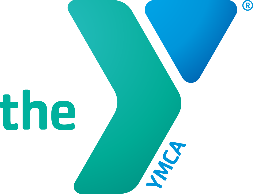 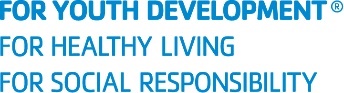 Additional Children Supplemental Packet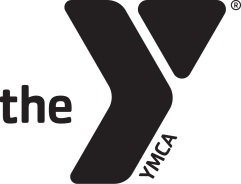 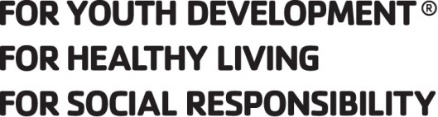  Family YMCAChild Care Registration 2022-23Please use one form per child; copy forms as needed. PLEASE PRINT CLEARLY.Child’s last name _________________________	first name _________________Birth Date___ /___ /___ 	Age as of 8/18 _____	School Year 2021-22 Entering grade _______  YMCA Member (Membership must be valid at time of registration to receive member child care fees and must remain valid until May 31, 2023)Child’s residential address ____________________________________________________________________________________			    Street				City			ZipChild resides with:  Both parents	     Mother 	    Father	 Guardian/OtherMother’s/Guardian’s name _____________________________ Email: ____________________________*One email address is required as it is our main mode of communication*Work  ______-_______- _______ Cell ______-_______- _______  Home ______-_______- _____Father’s/Guardian’s name _____________________________ Email: ____________________________Work  ______-_______- _______ Cell ______-_______- _______ Home ______-_____-_______Emergency Form	First call goes to the parents.  If parent’s can’t be reached, then…1st Emergency Contact Name :___________________________________________________Work  _____-_____- _______ Cell  ____- _____-_______ Relation to Child: __________2nd Emergency Contact Name: ___________________________________________________Work  _____-_____- _______ Cell  ____- _____-_______ Relation to Child: __________Pick-Up AuthorizationThe following people are authorized to pick-up my child from YMCA Day Camp. I understand that the people listed below are required to show identification each day and that staff will verify their permission to pick-up my child with this form if needed. (IMPORTANT: Parents please include your names if applicable)___________________________________________________________________Name					Relationship			Daytime Phone___________________________________________________________________Name					Relationship			Daytime Phone___________________________________________________________________Name					Relationship			Daytime Phone___________________________________________________________________Name					Relationship			Daytime Phone___________________________________________________________________Name					Relationship			Daytime Phone If applicable, legal custody of child is retained by: ___________________________ If applicable, my child is not authorized to be picked up by the following person(s) for reasons pertaining to custody or other legal matters: _________________________________________________________________________Name                                      Relationship I attest that the above information is correct to my knowledge and I understand that I am responsible for submitting any changes to the above information in writing to the YMCA Child Care Director. Parent/Guardian Signature_________________________________________ Date_________	                                                                                                                      Medical and Medication Authorization FormSpecial Health Considerations_____________________________________________________________________________Behavioral Problems _____________________________________________________________________________
Medical and Medication Authorization Form ContinuedParent or legal guardian must complete and sign this form and document any changes to original medication on this form.All medications must be given directly to the YMCA Child Care Director for safe storage. Medications are not allowed to be kept or stored by a child.YMCA staff will keep a record of the receipt and administration of any medication. Parents have access to these records upon request at any time. YMCA staff is not allowed to administer medication unless it is in its original container with all original labels attached.Name of medication(s) taken:(1) ___________________________ at ___________ AM/PM    (2) ___________________________ at ____________ AM/PMPrescribed dosage regarding this medication or special instructions:I, ____________________________________, give YMCA staff permission to administer the above-mentioned medications to my child at the designated time.  I understand that if anything changes in regards to this medication I am responsible for informing the YMCA staff in writing.AcknowledgementBy signing below:I understand that the child care must be paid for in full. If I am a prepay account the, the account must be paid in full preceding Friday and I must notify the billing department about cancellations.I also acknowledge that I have read the  Parent Handbook and agree to abide by the policies set therein._________________________________				______________Parent Signature								Date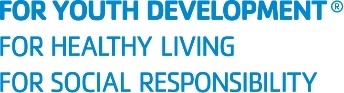 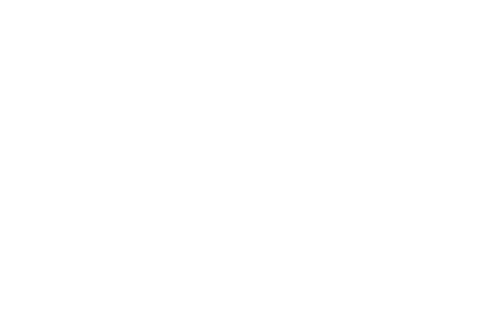 